Ficha de asignatura 2017-2018Requisitos previos y recomendacionesRequisitos previosRecomendacionesProfesoradoCompetenciasResultados del aprendizajeActividades formativasTotal de actividades formativas de docencia presencial: 32 hTotal de otras actividades: 68 hTotal de la asignatura: 100 Sistema de evaluaciónCriterios generales de evaluaciónProcedimientos de evaluación Procedimiento de calificación Descripción de contenidosBibliografía y fuentes electrónicasBibliografía básicaBibliografía específicaBibliografía ampliaciónComentarios/observaciones adicionalesMecanismos de control y seguimiento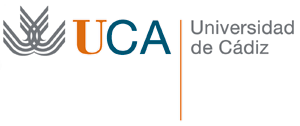 Máster Universitario en Biotecnología Facultad de CienciasE-mail: ciencias@uca.esDATOS DE ASIGNATURACódigo 270012270012Asignatura: Biomateriales y nanobiomaterialesBiomateriales y nanobiomaterialesCréditos teóricos 3.25Título: Máster en BiotecnologíaMáster en BiotecnologíaCréditos Prácticos 0.75MóduloOptativoOptativoCréditos ECTS totales 4.0MateriaBioprocesosBioprocesosTipoOptativoDepartamentoDepartamentoFísica de la Materia CondensadaModalidad: PRESENCIALSemestre2º2ºCurso1ºNo hay requisitos previosSe recomienda asistir regularmente a clase. En caso de que no sea posible asistir a alguna sesión, se recomienda consultar la información disponible en el campus virtual de la asignaturaNombreApellidosCategoríaCoordinadorRocío Litrán RamosTUSIManuelPiñero de los RíosTUNOMilagrosaRamírez del SolarCUNOIdentificadorCompetenciaTipoCB6Poseer y comprender conocimientos que aporten una base u oportunidad de ser originales en el desarrollo y/o aplicación de ideas, a menudo en un contexto de investigación.BásicaCB7Utilizar  los conocimientos adquiridos y su capacidad de resolución de problemas en entornos nuevos o poco conocidos dentro de contextos más amplios (o multidisciplinares) relacionados con su área de estudio.BásicaCB10Que los estudiantes posean las habilidades de aprendizaje que les permitan continuar estudiando de un modo que habrá de ser en gran medida autodirigido o autónomo.BásicaCG1Poseer los conocimientos, habilidades y actitudes que posibilitan la comprensión de nuevas teorías, interpretaciones, métodos y técnicas dentro de los diferentes campos disciplinares, conducentes a satisfacer de manera óptima las exigencias profesionales.GeneralCG3Identificar, analizar, y definir los elementos significativos que constituyen un problema para resolverlo con rigor.GeneralCG4Cuestionar hipótesis y principios en base a los fundamentos en los que se asientan las ideas, acciones y juicios, tanto propios como ajenos.GeneralCG6Diseñar, gestionar y ejecutar una tarea de forma personal.GeneralCE2Demostrar una buena capacidad de comprender y criticar la literatura científica relacionada con la Biotecnología.EspecíficaCT1Utilizar las Tecnologías de Información y Comunicación (TICs) como una herramienta para la expresión y la comunicación, para el acceso a fuentes de información, como medio de archivo de datos y documentos, para tareas de presentación, para el aprendizaje, la investigación y el trabajo cooperativo.TransversalIdentificadorResultadoR1Conocer la terminología utilizada en el área de los biomateriales y las propiedades físicas relevantes para sus aplicaciones biotecnológicas.R2Comprender el concepto de biocompatibilidad y su trascendencia en la incorporación de biomateriales en tejido vivo.R3Conocer los parámetros fundamentales que definen el comportamiento mecánico de biomateriales.R4Entender el concepto de nanobiomaterial, y conocer las principales estrategias para su preparación y caracterización y la relación con sus aplicaciones biotecnológicas. R5Adquirir una visión global de las principales aplicaciones  de los nanobiomateriales como nanobiosensores, sistemas aplicados al diagnóstico clínico y como herramienta terapéutica.Actividad formativaHorasGrupoDetalleCompetencias a desarrollarClases teóricas22GrandeExposición de contenidos mediante presentación por parte del profesorado con ayuda de medios audiovisuales.CB6, CB10, CG1, CG4, CE2Clases prácticas 8ReducidoResolución de problemas, ejercicios y casos prácticos, actividades prácticas realizadas en laboratorios de las distintas materias.CB7, CB10, CG1, CG3, CT1.Actividades de evaluación y autoevaluación2GrandeActividad presencial dedicada a evaluar los conocimientos adquiridos por los estudiantes y demostrar la adquisición de las competencias. CB6, CB10, CG1, CG3, CG4Trabajo no presencial68IndividualEstudio autónomo de los contenidos teórico-prácticos de la materia, preparación de trabajos, búsquedas bibliográficas y documental.CB7, CB10, CG1, CG3, CG6, CE2 y CT1La adquisición de competencias se valorará, por una parte, a través de la evaluación continua de actividades desarrolladas en las sesiones presenciales teóricas y prácticas, los informes de laboratorio así como las pruebas de control a través del campus virtual. La evaluación se completa, por otra parte, con la realización de una prueba global escrita sobre los contenidos fundamentales del curso. En la evaluación se valorará la participación, la constancia en el trabajo, la progresión en el manejo de los conceptos, la calidad de los informes, la coherencia en la discusión de resultados y la precisión de los enunciados y conclusionesTarea/actividadMedios, técnicas e instrumentosEvaluador/esCompetencias a evaluarPruebas de atenciónCampus virtualProfesoresCB6, CB10, CG1, CG4, CE2Prueba finalExamen presencialProfesoresCB6, CB10, CG1, CG3, CG4, CE2Informes de PrácticasCampus virtual/entregaProfesoresCB7, CB10, CG1, CG3, CG6, CE2 y CT1La calificación global se obtiene a partir de la evaluación de trabajos y actividades (60%) y la calificación de pruebas escritas (40%). En caso de que se solicite debidamente, se contempla la realización de una prueba final de evaluación global.Descripción de contenidosCompetencias relacionadasResultados del aprendizaje relacionadosBiomateriales. Biocompatibilidad.Bioactividad.Tipos de biomaterialesCB6, CB7, CB10, CG1, CG4, CE2R1, R2Comportamiento mecánico de los biomateriales. CB6, CB7, CB10, CG1, CG3, CG4, CG6, CE2, CT1R3Nanobiomaterial.Técnicas de preparación.Biofuncionalización.CB6, CB7, CB10, CG1, CG3, CG4, CG6, CE2, CT1R4Técnicas experimentales a escala nanométrica - Microscopías- Espectroscopías- Otras técnicasCB6, CB7, CB10, CG1, CG3, CG4, CG6, CE2, CT1R4Aplicaciones biotecnológicas de los nanobiomateriales.CG1, CG4,CB6, CB7, CB10, CE2, R5Biomaterials. Principles and applications. J.B Park and J.D. Bronzino Ed. CRC Press (2003) ISBN 0-8493-1491-7Biomaterials fabrication and processing. Handbook P. K. Chu, Xuanyong Liu, Ed. CRC Press (2008) ISBN: 9780849379734A Textbook of Nanoscience and Nanotechnology. T. Pradeep. Mc GrawGHill (2012) ISBN 978-1-25-900732-3Nanobiomaterials Handbook. B. Sitharaman. Ed. CRC Press (2011)Mechanical Behavior of Materials. M.A. Meyers, K. K. Chawla. Cambridge Univ. Press. UK (2009)NANO: The essentials. Understanding Nanoscience and Nanotechnology T. Pradeep Ed. MacGraw-Hill Publishing New Delhi (2007)Vallet-Regí M, Munuera L. Biomateriales aquí y ahora, Ed. Dykinson, S.L., España, 2000Mechanics of Biomaterials. Fundamental Principles for implant Design. L. A. Pruitt, A.M. Chakravartula. Cambridge Univ. Press. UK (2011)Bioceramics with clinical applications. M. Vallet-Regí. Ed. Wiley and sons (2014) ISBN: 9781118406755Se realizarán reuniones periódicas de coordinación